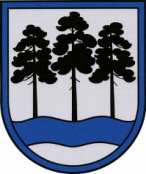 OGRES  NOVADA  PAŠVALDĪBAReģ.Nr.90000024455, Brīvības iela 33, Ogre, Ogres nov., LV-5001tālrunis 65071160, e-pasts: ogredome@ogresnovads.lv, www.ogresnovads.lv PAŠVALDĪBAS DOMES SĒDES PROTOKOLA IZRAKSTS12. Par grozījumiem Ogres novada pašvaldības Ogres sākumskolas personāla amatu un amatalgu likmju sarakstāOgres novada pašvaldībā ir saņemta Ogres sākumskolas 2021. gada 6. septembra vēstule Nr.1-12/66 (reģistrēta Ogres novada pašvaldībā 2021. gada 14. septembrī ar Nr. 2-4.1/3589) „Par izmaiņām Ogres sākumskolas personāla amatu sarakstā” un 2021. gada 15. septembra vēstule Nr.1-12/69 (reģistrēta Ogres novada pašvaldībā 2021. gada 15. septembrī ar Nr. 2-4.1/3618) „Par izmaiņām Ogres sākumskolas personāla amatu sarakstā”, kurā minēts, ka saistībā ar plānoto Ogres sākumskolas dienesta viesnīcas nodrošināšanas funkciju pārtraukšanu, ir veicamas izmaiņas iestādes amatu sarakstā, likvidējot sargu, dārznieka un sētnieka amata vienības ar 2021. gada 1. novembri. Līdz 2021. gada 31. maijam tiem Ogres novada pašvaldības Ogres pilsētas vispārējās vidējās izglītības iestāžu izglītojamajiem, kuriem tas bija nepieciešams, tika nodrošināts dienesta viesnīcas pakalpojums Ogres sākumskolas apsaimniekošanā nodotajā ēkā Suntažu ielā 2, Ogrē. 2019. gada 24. janvārī Ogres novada pašvaldības dome pieņēma lēmumu “Par Ogres novada pašvaldības projekta “Pakalpojumu infrastruktūras attīstība deinstitucionalizācijas plānu īstenošanai Ogres novadā” īstenošanu un finansējumu”” (protokols Nr.1, 15.§), kura ietvaros tiek plānoti būvniecības darbi Suntažu ielā 2, Ogrē, lai atbalstītu sabiedrībā balstītu sociālo pakalpojumu infrastruktūras izveidi un attīstību Ogres novada pašvaldībā. Līdz ar to dienesta viesnīcas pakalpojums minētajā ēkā Suntažu ielā 2, Ogrē 2021./2022.mācību gadā nebūs pieejams. 2021. gada 26. augustā Ogres novada pašvaldības dome pieņēma lēmumu “Par Ogres novada pašvaldības iekšējo noteikumu Nr.48/2021 “Ogres sākumskolas nolikums” apstiprināšanu” (protokols Nr.7; 30.), kurā Ogres sākumskolai dienesta viesnīcas nodrošināšanas funkcija nav noteikta.Ogres novada pašvaldības dome 2021. gada 9. septembrī pieņēma lēmumu “Par finansējuma piešķiršanu un līguma slēgšanu ar Ogres tehnikumu par dienesta viesnīcas pakalpojuma izmantošanu Ogres pilsētas vispārējās vidējās izglītības iestāžu izglītojamajiem” (protokols Nr.8, 4.), saskaņā ar kuru uzdots Ogres novada pašvaldības izpilddirektoram organizēt līguma slēgšanu ar Ogres tehnikumu par dienesta viesnīcas pakalpojuma izmantošanu Jaunatnes ielā 3, Ogrē Ogres novada Ogres pilsētas vispārējās vidējās izglītības iestāžu izglītojamajiem.Noklausoties Ogres novada pašvaldības centrālās administrācijas Personālvadības nodaļas vadītājas Antras Pūgas informāciju un pamatojoties uz likuma “Par pašvaldībām” 21. panta pirmās daļas 13. punktu un Valsts un pašvaldību institūciju amatpersonu un darbinieku atlīdzības likuma 11. panta pirmo daļu,balsojot: ar 22 balsīm "Par" (Andris Krauja, Artūrs Mangulis, Atvars Lakstīgala, Dace Kļaviņa, Dace Māliņa, Dace Nikolaisone, Dainis Širovs, Dzirkstīte Žindiga, Edgars Gribusts, Gints Sīviņš, Ilmārs Zemnieks, Indulis Trapiņš, Jānis Iklāvs, Jānis Kaijaks, Jānis Lūsis, Jānis Siliņš, Liene Cipule, Mariss Martinsons, Pāvels Kotāns, Raivis Ūzuls, Toms Āboltiņš, Valentīns Špēlis), "Pret" – nav, "Atturas" – nav,Ogres novada pašvaldības dome NOLEMJ:	1. Izdarīt Ogres novada pašvaldības Ogres sākumskolas personāla amatu un amatalgu likmju sarakstā (apstiprināts ar Ogres novada pašvaldības domes 2017.gada 1.decembra lēmumu “Par grozījumiem Ogres novada pašvaldības domes  2017.gada 19.janvāra lēmumā “Par Ogres novada pašvaldības iestāžu personāla amatu un amatalgu likmju sarakstu apstiprināšanu” (protokols Nr.1, 6.§) un Ogres sākumskolas personāla amatu un amatalgu likmju saraksta apstiprināšanu” (protokols Nr.15, 5.§)) šādus grozījumus:	1.1. svītrot 9.punktu;1.2. svītrot 12.punktu;1.3. svītrot 14.punktu. 	2. Noteikt, ka grozījumi Ogres sākumskolas personāla amatu un amatalgu likmju sarakstā stājas spēkā 2021.gada 1.novembrī.Sēdes vadītāja,domes priekšsēdētāja vietnieka G.Sīviņa parakstsOgrē, Brīvības ielā 33Nr.9            2021.gada 23.septembrī